Городской округ «Закрытое административно – территориальное образование  Железногорск Красноярского края»АДМИНИСТРАЦИЯ ЗАТО г. ЖЕЛЕЗНОГОРСКРАСПОРЯЖЕНИЕ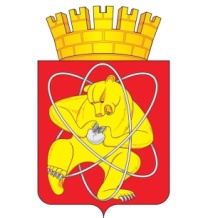 24.11.2022                                                                                                                                  № 429прг. ЖелезногорскОб отмене распоряжения Администрации ЗАТО г. Железногорск от 26.10.2022 № 385пр «О проведении проверки муниципального бюджетного учреждения “Спортивная школа № 1”, муниципального бюджетного учреждения “Спортивная школа по спортивным играм “Смена”»На основании постановления Администрации ЗАТО г. Железногорск от 25.01.2021 № 162 «Об утверждении Порядка осуществления контроля деятельности муниципальных бюджетных, казенных, автономных учреждений и муниципальных унитарных предприятий ЗАТО Железногорск», согласно плану проведения проверок с целью осуществления контроля деятельности муниципальных бюджетных, казенных, автономных учреждений  и муниципальных унитарных предприятий ЗАТО Железногорск  на 2022 год, 1. Отменить распоряжение Администрации ЗАТО г. Железногорск от 26.10.2022 № 385пр «О проведении проверки муниципального бюджетного учреждения “Спортивная школа № 1”, муниципального бюджетного учреждения “Спортивная школа по спортивным играм “Смена”».2. Отделу общественных связей Администрации ЗАТО г. Железногорск          (И.С. Архиповой) разместить настоящее распоряжение на официальном сайте городского округа «Закрытое административно-территориальное образование Железногорск Красноярского края» в информационно-телекоммуникационной сети «Интернет». 3. Контроль над исполнением настоящего распоряжения возложить на заместителя Главы ЗАТО г. Железногорск по социальным вопросам Е.А. Карташова.4. Настоящее распоряжение вступает в силу с 27.10.2022. Глава ЗАТО г. Железногорск 					           И.Г. Куксин